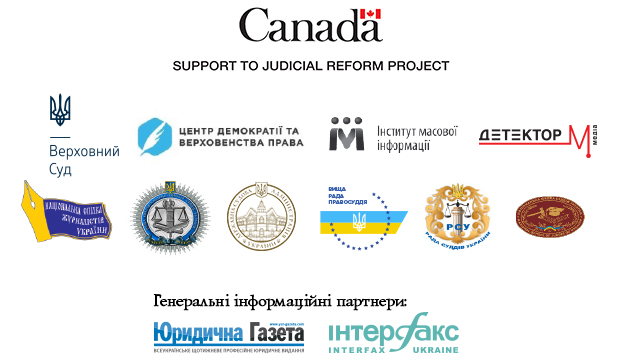 Другий загальнонаціональний форум«НЕЗАЛЕЖНІ СУДИ ТА ВІЛЬНІ ЗМІ: РОЗШИРЕННЯ МОЖЛИВОСТЕЙ СПІВПРАЦІ»26 червня 2018 року м. КиївМісце проведення: м.Київ, вул. В.Гетьмана, 6, готель «Mercure Congress Centre», 4-й поверх, конференц-зал «Хічкок»Початок:                  09:00, вівторок, 26 червня 2018 рокуЗавершення:            17:00, вівторок, 26 червня 2018 рокуФОРУМ ОРГАНІЗОВАНО ЗА ПІДТРИМКИУкраїнсько-канадського Проекту підтримки судової реформи Вищої ради правосуддяВерховного Суду Вищої кваліфікаційної комісії суддів УкраїниРади суддів УкраїниДержавної судової адміністрації УкраїниНаціональної школи суддів УкраїниЦентру демократії та верховенства праваГО «Детектор медіа»Інституту масової інформаціїНаціональної спілки журналістів УкраїниГЕНЕРАЛЬНІ ІНФОРМАЦІЙНІ ПАРТНЕРИЮридична газетаАгентство «Інтерфакс-Україна»Програма09:00Реєстрація учасників, вітальна кава09:30Відкриття форуму, презентація завданьІгор Бенедисюк, Голова Вищої ради правосуддя Олександр Мартиненко, Генеральний директор агентства «Інтерфакс-Україна»Модератор – Оксана Лисенко, начальник управління інформації та забезпечення комунікаційної діяльності секретаріату ВРП, керівник Прес-центру судової влади України.09:50Дискусійна панель І: Суди і ЗМІ. Розширення можливостей співпраці: чого потребують суди від медіа?Робота журналістів у судах: підсумки року. Презентація Прес-центру судової влади України та електронного каталогу прес-служб судів.Оксана Лисенко, начальник управління інформації та забезпечення комунікаційної діяльності секретаріату ВРП, керівник Прес-центру судової влади України. Центр судової комунікації Одеської області. Виклики комунікації зі ЗМІ.Наталія Богацька, голова Одеського апеляційного господарського суду.   Верховний Суд: нові підходи до комунікацій найвищої судової інстанції. Олена Кібенко, суддя Верховного Суду, керівник робочої групи Верховного Суду з питань менеджменту та комунікаційЯк суду побудувати імідж через комунікацію з пресою.Єгор Желтухін, головний редактор «Юридичної газети». Модератор – Тетяна Суярко, суддя господарського суду Харківської області, член Ради суддів України, член Робочої групи Комунікаційного комітету системи правосуддя.11:00Перерва на каву11:30Дискусійна панель ІІ: Розширення можливостей співпраці: чого потребують ЗМІ від судів?Робота журналістів у судах: підсумки року.Роман Головенко, керівник юридичного відділу Інституту масової інформації.     Судові рішення як інструмент інформування читачів про їх права.Євген Гордейчик, головний редактор журналу «Фокус».Як привернути журналістську увагу до суддівської праці і збільшити імовірність появи якісних матеріалів.Андрій Куликов, Голова правління ГО «Громадське радіо». Висвітлення судових процесів у ЗМІ: як протидіяти  маніпуляціям та стереотипам.Олександр Мартиненко, генеральний директор агентства «Інтерфакс-Україна». Модератор – Оксана Романюк, виконавчий директор Інституту масової інформації.12:40Обід13:30Дискусійна панель ІІІ: Розширення можливостей співпраці: канадський досвід взаємодії судів зі ЗМІ на прикладі провінції Нова Шотландія (Канада)Майкл Макдоналд, Голова Вищого суду провінції Нова Шотландія (Канада)Дженіфер Стейрс, Директор з питань комунікацій Судової адміністрації провінції Нова Шотландія (Канада)Модератор – Олег Шаков, Директор управління міжнародних програм Офісу Уповноваженого з питань федеральних суддів Канади.14:30Дискусійна панель V. Бліц. Суди і ЗМІ: соцпроектАлла Лазарєва, власний кореспондент Українського тижня у Франції (м.Париж). Гучні судові процеси у Франції: використання судочинства західних держав як інструмент гібридної війни проти України.Лілія Дроздик, керівник відділу комунікації та адвокації Центру демократії та верховенства права. Отримання та поширення інформації про суддів. Досвід «ЧЕСНО.Фільтруй суд»!Світлана Остапа, заступниця шеф-редактора порталу «Детектор медіа». Проблеми в реалізації права на відповідь у ЗМІ. Андрій Козлов, член Вищої кваліфікаційної комісії суддів України, (тема уточнюється)Юлія Джепа, суддя-спікер господарського суду Сумської області. Господарський суд в теленовинах, спецпроекти. Анна Маляр, кандидат юридичних наук, юрист-кримінолог, викладач Національної школи суддів України, автор численних статей та коментарів у ЗМІ щодо юридичної оцінки політичних подій в Україні, експерт телевізійних проектів та програм. Модератор – Наталія Курдюкова, режисер-документаліст, журналіст, керівник і співзасновник незалежного суспільно-політичного проекту nakipelo.ua, м. Харків15:30Перерва на каву16:00Дискусійна панель IV: Розширення можливостей співпраці:  складні питання і відповіді. Підсумкова дискусія.Лариса Швецова, Член Вищої ради правосуддя, суддя апеляційного суду Харківської області.Лариса Губіна, ведуча, 5 канал. Модератор – Олександр Мартиненко, Генеральний директор Агентства «Інтерфакс-Україна».